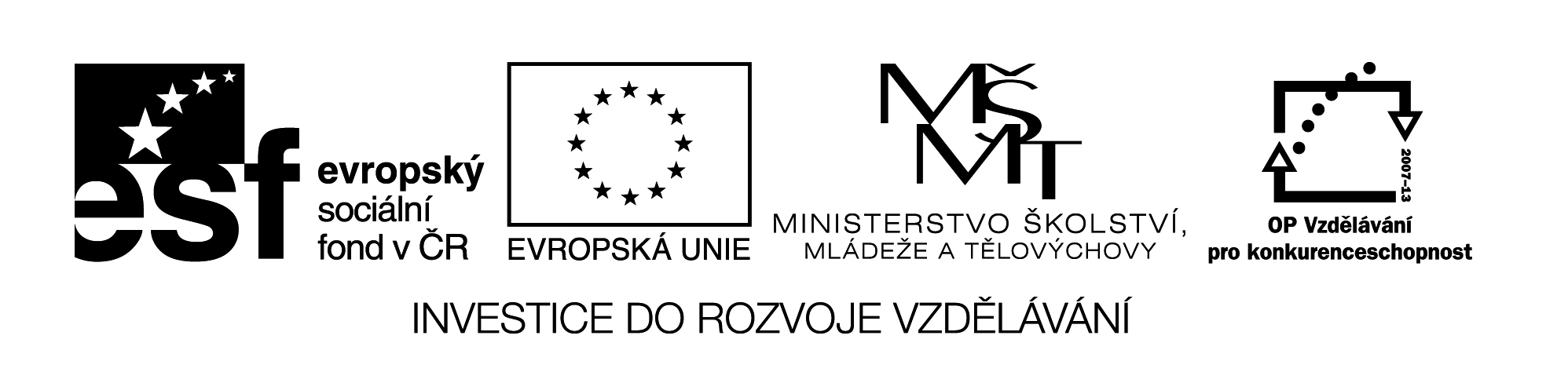 EU II-2 AJ6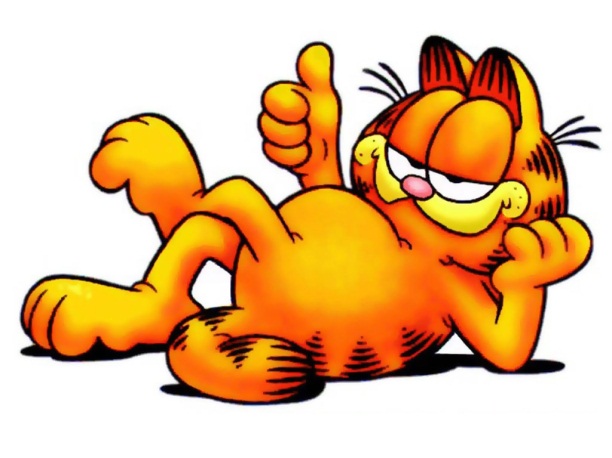 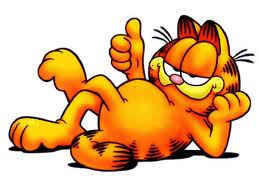 Šárka KamenskáZŠ ZákupyNázev: Two wheels-minulý čas „to be“Cíl: Procvičit minulý čas formou hryČas: 15-20 min.Pomůcky:Popis aktivity: Každý žák dostane lísteček s otázkou, rozděleni na 2 skupiny utvoří malé kolo (zády doprostřed) a velké kolo (čelem naproti malému kolu). Navzájem si položí otázku a odpoví. Na pokyn učitele (zacinkání) se děti velkého kola pohybují proti směru hodinových ručiček. Po obejití celého kola učitel lístečky vybere. Zvlášť malé a velké kolo. Děti píší do sešitu otázky, které jim byly položeny. Společně pak s učitelem kontrolují, úspěšní žáci jsou odměněni.Where were you on Sunday morning?Was your dad ill last week?Was your mum at home yesterday? Where were you last week?Were you at the cinema yesterday?Where were you last Friday?Where was your mum yesterday?Were you in the garden yesterday?Was your mum at work yesterday? Were you ill yesterday?Was your dad in the garden yesterday?Where were you yesterday evening?Were you at school yesterday?Was your mum ill yesterday?Where was your dad last Sunday?Was your dad at work yesterday?